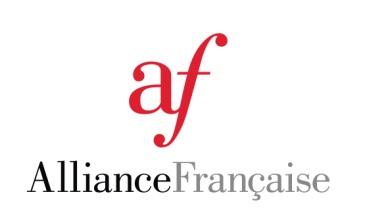 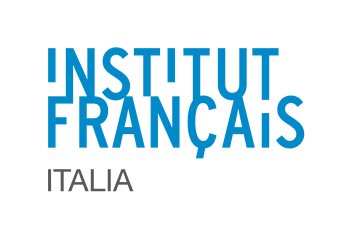 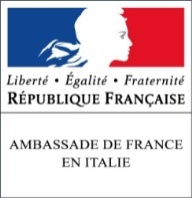 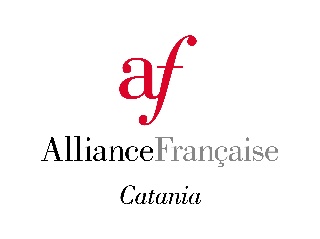 JOURNÉES POUR LE FRANÇAIS 2017/2018 FORMAZIONI di 20 ore per il personale docente di lingua francese e di discipline non linguistiche   Titolo:Nouvelles méthodologies pour élargir l’horizon de l’enseignement dans la classe de françaisL’ Alliance  Française di Cataniaorganizza in collaborazione  conl’Institut Français d’ Italia,la Délégation  Générale de Paris en Italie,la Federazione delle AFI ,il liceo Galileo Galilei di CataniaLUNEDI 19 FEBBRAIO    2018 Nouvelles méthodologies pour élargir l’horizon de l’enseignement dans la classe de françaisSede:Liceo Galileo Galilei , via Vescovo Maurizio , Catania (Aula  magna max 100 partecipanti )PROGRAMMAOre 8.30 /-45  registrazione  dei partecipanti Ore  8.45 /9.00   Saluto e presentazione  delle  attività  dell’Alliance Française di Catania  da parte della presidente prof.ssa Chiara La Russa Sudano 9.00 -9.15.Saluto e presentazione  delle   attività    dell’Institut Français di Palermo da parte di   Valerie Le Galcher Baron,Attachée de coopération pour le français Sicile et Calabre -Institut français Palermo / Ambassade de France en Italie
Ore 9.15 -10.30     Conférence: » Le Clil pour les professeurs de français ? Un défi mais aussi une chance ! VICO Manuela : Présidente AF Cuneo.Ore 10 .30    -10.45   Pausa caffe Ore 10 .45 – 11.45   Conférence  “Les  activités parascolaires  FLE en Egypte pour les  écoles gouvernementales” par El Guindy    Mamdouh Nabawi   et Rosa Maria FalàOre 11.45 -12 .30   Attivazione della formazione  12.30 -14.30  Pausa pranzo   libera   14.30 -16.30    Tre  ateliers  in parallelo Atelier A   « Quelques pistes pour que le CLIL devient un atout pour l’enseignement du français » Manuela Vico   et Sylvie Lescuyer Atelier B Des exemples d’ activités parascolaires FLE en Egypte pour les  écoles gouvernementales" par El Guindy  Mamdouh Nabawi   et Muriel TissotAtelier C  : Projets européens :Rosa Maria Falà  Titolo dell’atelier: Démarrer un projet etwinning et demander un  Label de Qualité national et européen: conseils et outils: Nelly  Nicolas  :titolo dell’atelier  Let’s talk about Europe!Ore 16.30 / 17.30 Mise en Commun   e  Chiusura dei lavori I docenti   riceveranno gli attestati di partecipazione alla fine della giornata ( 8 ore )La presidente dell’Alliance Française di Catania  Prof.ssa Chiara La Russa Sudano JOURNÉES POUR LE FRANÇAIS » 2017/2018FORMAZIONI di 20 ore per il personale docente  di lingua francese   e   discipline non linguistiche   TITOLO :Nouvelles méthodologies pour élargir l’horizon de l’enseignement dans la classe de françaisin collaborazione con l’Institut français Italia – Ambasciata di Francia in Italia, la Federazione delle Alliances Françaises, d’Italia, la Delegazione Generale dell’Alliance Française in ItaliaI docenti in ruolo attiveranno la formazione dal portale MIUR SOFIA: http://sofia.istruzione.it/entro il 30  gennaio 2018Chiave di ricerca nel Catalogo SOFIA: JPFPer l’accesso sono necessarie le credenziali POLIS - Istanze on lineMaggiori info sulla registrazione al portale sulla guida MIURI docenti non in ruolo attraverso il modulo di registrazione predisposto all’indirizzo:oppure inviando la scheda di partecipazione, selezionando la città, tramite e-mail entro il 30  gennaio 2018 SCHEDA PARTECIPAZIONE SEMINARIO - solo Docenti non in ruoloCOGNOME: ……………………………………………………………………………………………………NOME: ………………………………………………………………………………………………………….TEL. .………………………………………		EMAIL. …………………………………………………………..Tipo-Denominazione  SCUOLA: ………………………………………………………………………………..EMAIL. ……………………………………………………………Disciplina  insegnata DIRIGENTE SCOLASTICO        :  ……………………………………………………………………………  Si ricorda che l’Ambasciata di Francia in Italia – Institut français Italia e la Federazione delle Alliances françaises d'Italia, sono Enti accreditati e soggetti qualificati e riconosciuti per la Formazione del Personale della Scuola secondo la direttiva 170/2016, e che, pertanto, i docenti che partecipano alle iniziative promosse e sostenute da tali enti hanno diritto all’esonero dal servizio, secondo le disposizioni vigenti.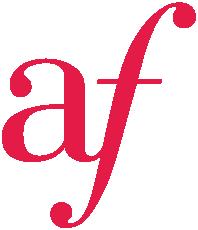 AllianceFrançaiseMessine«  JOURNÉES POUR LE FRANÇAIS  » 2017/2018FORMAZIONI di 20  ore per il   personale docente sulla DIDATTICA FLETITOLO: “ La classe inversée” et ses implications technologiques et informatiques

L’ Alliance  Française di Messinaorganizza in collaborazione  conL’Institut Français d’ Italia, la Délégation  Générale de Paris en Italie,la Federazione   delle AFI , laScuola Mazzini - GalloMARTEDI 20  FEBBRAIO    2018Sede:  Scuola Mazzini – Gallo via G. Natoli,81 – 98123 MessinaPROGRAMMA Ore  8.30 -        Registrazione   dei partecipanti Ore  8.45  9.15   Saluto e   presentazione  delle   attività  dell’Alliance Française di Messina  da parte della presidente prof.ssa Ely Di Bella 9.15 -9.  30   Saluto e   presentazione  delle   attività    dell’Institut Français di Palermo da parte di i  Valerie Le Galcher Baron,Attachée de coopération pour le français Sicile et Calabre-Institut français Palermo / Ambassade de France en Italie
Ore  9.30 -11.00     Conférence : La Classe inversée et ses implications technologiques                     et informatiques .  Manuela Vico : Présidente AF CuneoOre 11.00 -11.30   Pausa   caffe Ore 11.30 - 12.30   Attivazione della formazioneOre 12.30 - 14.30   Pausa pranzo   libero14.30 -16.30    Due  ateliers  in parallèle Atelier A         La technologie dans la classe inversée.   Manuela  Vico   Atelier B         Comment travailler dans la classe inversée, «Tâche complexe ». Alessandra Cottenier .  Ore 16.30 -  17.30  Mise en Commun   e  Chiusura dei lavori I docenti   riceveranno gli attestati di partecipazione alla fine della giornata ( 8 ore )La presidente dell’Alliance Française di Messina Prof.ssa Ely Di Bella JOURNÉES POUR LE FRANÇAIS » 2017/2018FORMAZIONI di 20 ore per il personale docente  di lingua francese   e   discipline non linguistiche   TITOLO :Nouvelles méthodologies pour élargir l’horizon de l’enseignement dans la classe de françaisin collaborazione con l’Institut français Italia – Ambasciata di Francia in Italia, la Federazione delle Alliances Françaises, d’Italia, la Delegazione Generale dell’Alliance Française in ItaliaI docenti in ruolo attiveranno la formazione dal portale MIUR SOFIA: http://sofia.istruzione.it/entro il 30  gennaio 2018Chiave di ricerca nel Catalogo SOFIA: JPFPer l’accesso sono necessarie le credenziali POLIS - Istanze on lineMaggiori info sulla registrazione al portale sulla guida MIURI docenti non in ruolo attraverso il modulo di registrazione predisposto all’indirizzo:oppure inviando la scheda di partecipazione, selezionando la città, tramite e-mail entro il 30  gennaio 2018 SCHEDA PARTECIPAZIONE SEMINARIO - solo Docenti non in ruoloCOGNOME: ……………………………………………………………………………………………………NOME: ………………………………………………………………………………………………………….TEL. .………………………………………		EMAIL. …………………………………………………………..Tipo-Denominazione  SCUOLA: ………………………………………………………………………………..EMAIL. ……………………………………………………………Disciplina  insegnata DIRIGENTE SCOLASTICO        :  ……………………………………………………………………………  Si ricorda che l’Ambasciata di Francia in Italia – Institut français Italia e la Federazione delle Alliances françaises d'Italia, sono Enti accreditati e soggetti qualificati e riconosciuti per la Formazione del Personale della Scuola secondo la direttiva 170/2016, e che, pertanto, i docenti che partecipano alle iniziative promosse e sostenute da tali enti hanno diritto all’esonero dal servizio, secondo le disposizioni vigenti.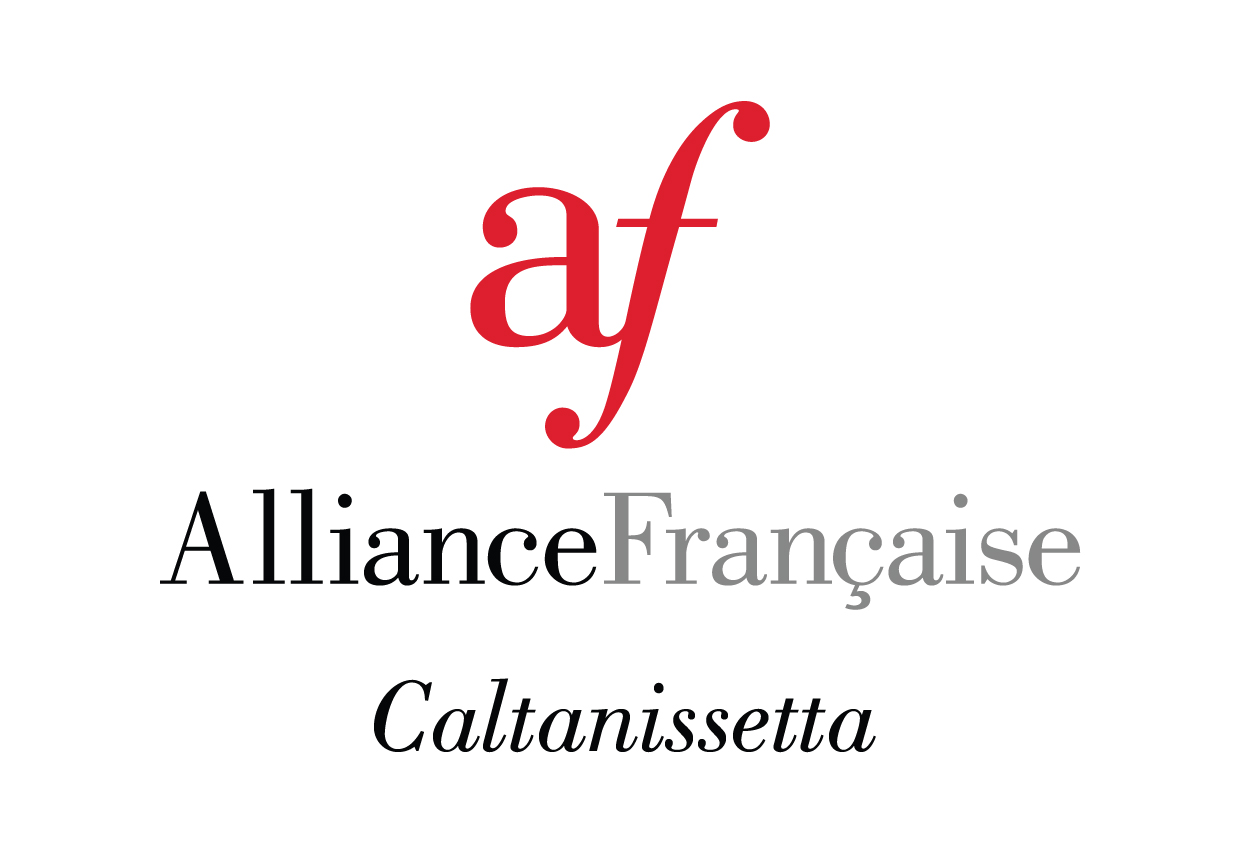 JOURNÉES POUR LE FRANÇAIS  » 2017/2018FORMAZIONI di 20 ore per il personale docente  di lingua francese e di discipline non linguistiche  Nouvelles méthodologies pour élargir l’horizon de l’enseignement dans la classe de françaisL’ Alliance  Française di  Caltanissetta Organizza in collaborazione  conl’Institut Français d’ Italia, la Délégation  Générale de Paris en Italie,la Fédérazione   delle AFI I.I .S.S. “ L. Russo”di CaltanissettaMercoledi   21   FEBBRAIO    2018Sede:  I I S  S “ L. RUSSO”, via Via Leone XIII, 48, 93100 Caltanissetta PROGRAMMA Ore 8:30 – 8: 45 Registrazione   dei partecipantiOre  8.45  9.00   Saluto e   presentazione  delle   attività  dell’Alliance Française di Caltanissetta da parte della presidente prof.ssa Clelia  Morreale 9.00 -9.30   Saluto e   presentazione  delle   attività    dell’Institut Français di Palermo da parte di i  Valerie Le Galcher Baron,Attachée de coopération pour le français Sicile et Calabre-Institut français Palermo / Ambassade de France en Italie
Ore :9:30 -10:30     Conférence : Le CLIL  pour les professeurs de  français ? Un  défi mais   aussi une chance ! VICO Manuela : Présidente AF Cuneo  Ore 10 :30    -10 :45   Pausa   caffe Ore 10 :45 – 11 :45   Conférence  “Les  activités parascolaires  FLE en Egypte pour les  écoles gouvernementales”par El Guindy    Mamdouh Nabawi   et Rosa Maria FalàOre 11:45 -12 :30   Attivazione della formazione   12:30 -14:30  Pausa pranzo   libera14:30 -16:30    Tre  ateliers  in parallelo :Atelier A “  Quelques pistes pour que le CLIL devienne  un atout pour l’enseignement du français » Manuela Vico   et Sylvie Lescuyer. Atelier B           Des exemples d’ activités parascolaires FLE en Egypte pour les  écoles gouvernementales" par El Guindy  Mamdouh NabawiAtelier C  : MOTIVATION, TRANSMISSION,  OUVERTURE :Quels instruments pour les enseignants de français langue étrangère ?   par Valentine   ScerraOre 16.30 / 17.30 Mise en Commun   e  Chiusura dei lavori I docenti   riceveranno gli attestati di partecipazione alla fine della giornata ( 8 ore )La presidente dell’Alliance Française di Caltanissetta Prof.ssa Clelia Morreale JOURNÉES POUR LE FRANÇAIS » 2017/2018FORMAZIONI di 20 ore per il personale docente  di lingua francese   e   discipline non linguistiche   TITOLO :Nouvelles méthodologies pour élargir l’horizon de l’enseignement dans la classe de françaisin collaborazione con l’Institut français Italia – Ambasciata di Francia in Italia, la Federazione delle Alliances Françaises, d’Italia, la Delegazione Generale dell’Alliance Française in ItaliaI docenti in ruolo attiveranno la formazione dal portale MIUR SOFIA: http://sofia.istruzione.it/entro il 30  gennaio 2018Chiave di ricerca nel Catalogo SOFIA: JPFPer l’accesso sono necessarie le credenziali POLIS - Istanze on lineMaggiori info sulla registrazione al portale sulla guida MIURI docenti non in ruolo attraverso il modulo di registrazione predisposto all’indirizzo:oppure inviando la scheda di partecipazione, selezionando la città, tramite e-mail entro il 30  gennaio 2018 SCHEDA PARTECIPAZIONE SEMINARIO - solo Docenti non in ruoloCOGNOME: ……………………………………………………………………………………………………NOME: ………………………………………………………………………………………………………….TEL. .………………………………………		EMAIL. …………………………………………………………..Tipo-Denominazione  SCUOLA: ………………………………………………………………………………..EMAIL. ……………………………………………………………Disciplina  insegnata DIRIGENTE SCOLASTICO        :  ……………………………………………………………………………  Si ricorda che l’Ambasciata di Francia in Italia – Institut français Italia e la Federazione delle Alliances françaises d'Italia, sono Enti accreditati e soggetti qualificati e riconosciuti per la Formazione del Personale della Scuola secondo la direttiva 170/2016, e che, pertanto, i docenti che partecipano alle iniziative promosse e sostenute da tali enti hanno diritto all’esonero dal servizio, secondo le disposizioni vigenti.Cataniahttps://goo.gl/UDx5Qx Messinahttps://goo.gl/9R9RPr Caltanissettahttps://goo.gl/QbVh26 Città, data e sede della formazionee maildove recapitare la schedaCATANIA: LUNEDI 19 FEBBRAIO 2018  ore 8.30Sede :Liceo Galileo Galilei , via Vescovo Maurizio , CataniaPrenotazione pranzo 10.00 €(inviare una e-mail all’AF di CT )e-mail: chiaraglarussa@gmail.comMESSINA:MARTEDI 20 FEBBRAIO 2018 ore 8.30 Sede : Scuola Mazzini – Gallo via G. Natoli,81 – 98123 Messinae-mail  allianceme@tiscali.it>CALTANISSETTA :MERCOLEDI 21   FEBBRAIO    2018  ore 8.30Sede :I I S.S “ L. RUSSO”, via Via Leone XIII, 48, 93100 Caltanissettae-mail: alliancefrancaise_cl@libero.itCataniahttps://goo.gl/UDx5Qx Messinahttps://goo.gl/9R9RPr Caltanissettahttps://goo.gl/QbVh26 Città, data e sede della formazionee maildove recapitare la schedaCATANIA: LUNEDI 19 FEBBRAIO 2018  ore 8.30Sede :Liceo Galileo Galilei , via Vescovo Maurizio , CataniaPrenotazione pranzo 10.00 €(inviare una e-mail all’AF di CT )e-mail: chiaraglarussa@gmail.comMESSINA:MARTEDI 20 FEBBRAIO 2018 ore 8.30 Sede : Scuola Mazzini – Gallo via G. Natoli,81 – 98123 Messinae-mail  allianceme@tiscali.it>CALTANISSETTA :MERCOLEDI 21   FEBBRAIO    2018  ore 8.30Sede :I I S.S “ L. RUSSO”, via Via Leone XIII, 48, 93100 Caltanissettae-mail: alliancefrancaise_cl@libero.itCataniahttps://goo.gl/UDx5Qx Messinahttps://goo.gl/9R9RPr Caltanissettahttps://goo.gl/QbVh26 Città, data e sede della formazionee maildove recapitare la schedaCATANIA: LUNEDI 19 FEBBRAIO 2018  ore 8.30Sede :Liceo Galileo Galilei , via Vescovo Maurizio , CataniaPrenotazione pranzo 10.00 €(inviare una e-mail all’AF di CT )e-mail: chiaraglarussa@gmail.comMESSINA:MARTEDI 20 FEBBRAIO 2018 ore 8.30 Sede : Scuola Mazzini – Gallo via G. Natoli,81 – 98123 Messinae-mail  allianceme@tiscali.it>CALTANISSETTA :MERCOLEDI 21   FEBBRAIO    2018  ore 8.30Sede :I I S.S “ L. RUSSO”, via Via Leone XIII, 48, 93100 Caltanissettae-mail: alliancefrancaise_cl@libero.it